В рамках «Александровских дней - 2023», посвящённых светлому благоверному князю Александру Невскому, в группе «Солнышко» была организована выставка творческих работ детей и их родителей «Александр Невский - великий сын Руси».Все участники подошли творчески к данному процессу.Мы говорим: «Огромное Спасибо» родителям, которые вместе с нами стараются привлечь своих детей к творческой деятельности.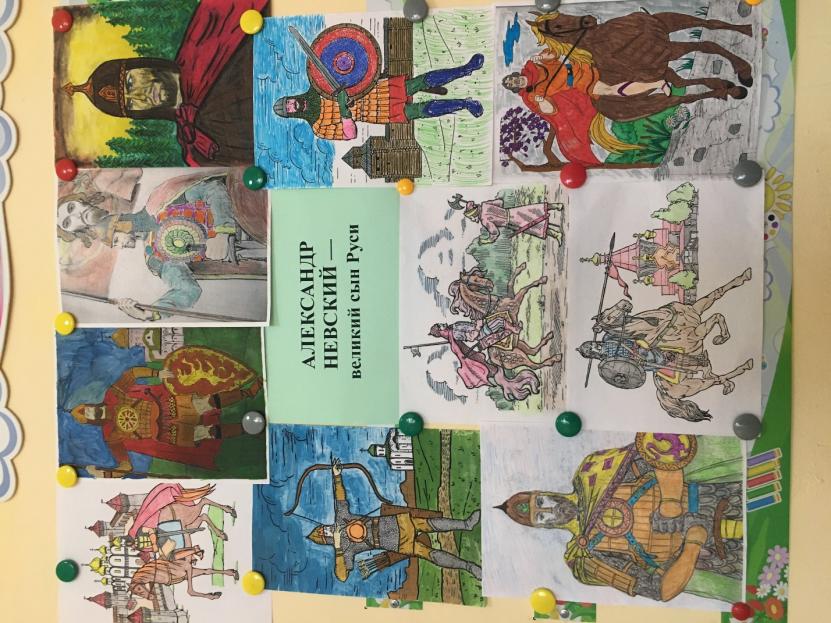 